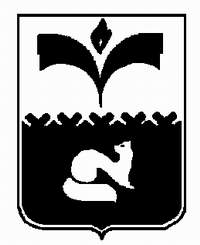 ДУМА ГОРОДА ПОКАЧИХанты-Мансийский автономный округ - ЮграРЕШЕНИЕ          от 25.03.2014                                                                        № 22О показателях деятельностиглавы города Покачи по результатам отчета о его деятельности и показателях деятельности администрации города по результатам ежегодного отчета о ее деятельностиВ соответствии с частью 5.1 статьи 36 Федерального закона от 06.10.2003№131-ФЗ «Об общих принципах организации местного самоуправления в Российской Федерации», руководствуясь статьями 19 и 47 Устава города Покачи, в целях определения количественных и качественных характеристик деятельности органов местного самоуправления, Дума городаРЕШИЛА:Утвердить показатели деятельности главы города Покачи по результатам отчета о его деятельности  (приложение 1).Утвердить показатели деятельности администрации города по результатам ежегодного отчета о ее деятельности:характеризующие исполнение ею полномочий по решению вопросов местного значения  (приложение 2);характеризующие исполнение администрацией города Покачи государственных полномочий, переданных органам местного самоуправления города Покачи в соответствии с действующим законодательством (приложение 3);характеризующие исполнение администрацией города Покачи государственных полномочий, не переданных органам местного самоуправления города Покачи в соответствии с действующим законодательством (приложение 4);характеризующие организацию деятельности администрации города  Покачи  (приложение 5).2. Признать утратившим силу:1) решение Думы города Покачи от 29.02.2012 №13 «О показателях деятельности главы города Покачи по результатам отчета о его деятельности и показателях деятельности администрации города по результатам ежегодного отчета о ее деятельности»;	2) решение Думы города Покачи от 30.04.2013 №38 «О внесении изменений в решение Думы города Покачи от 29.02.2012 №13 «О показателях деятельности главы города Покачи по результатам отчета о его деятельности и показателях деятельности администрации города по результатам ежегодного отчета о ее деятельности».     3.  Настоящее решение вступает в силу после подписания.     4. Контроль за выполнением решения возложить на председателя Думы города Покачи Н.В. Борисову.Председатель Думы города Покачи                                                                                Н.В. Борисова